Комбинаторика в ExcelКомбинаторика — раздел математики, изучающий дискретные объекты, множества (сочетания, перестановки, размещения элементов) и отношения на них. Термин комбинаторика был введён в математический обиход Лейбницем, который в 1666 году опубликовал свой труд «Рассуждения о комбинаторном искусстве». Excel поддерживает ряд функций комбинаторики. Чтобы разобраться, какую формулу использовать, следует ответить на ряд вопросов:Исходное множество содержит только уникальные элементы, или некоторые из них могут повторяться?Операция выполняется со всеми элементами множества, или только с некоторой выборкой из них?Важен ли порядок элементов в выборке?После выбора элемента мы его возвращаем назад?Рис. 1. Дерево решений, какую формулу комбинаторики использоватьПерестановки без повторенийВозьмем несколько различных элементов (предметов) и будем переставлять их всевозможными способами, оставляя неизменным их число и меняя только их порядок (рис. 2). Каждая из получившихся таким образом комбинаций носит название перестановки. Перестановкой из n элементов называется упорядоченное множество, составленное из всех элементов множества.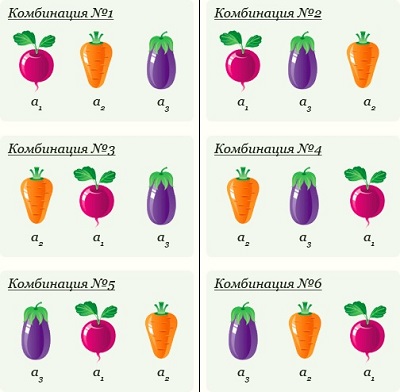 Рис. 2. Перестановки (понравившаяся картинка взята здесь)Если все n элементы разные, то число перестановок обозначается Pn от perturbation.С другой стороны, произведение n первых натуральных чисел называется n-факториал и обозначается n!НапримерПо определению: 1! = 1; 0! = 1.Функция в Excel =ФАКТР(n). Факториал растет очень быстро. Существенно быстрее экспоненты (рис. 3).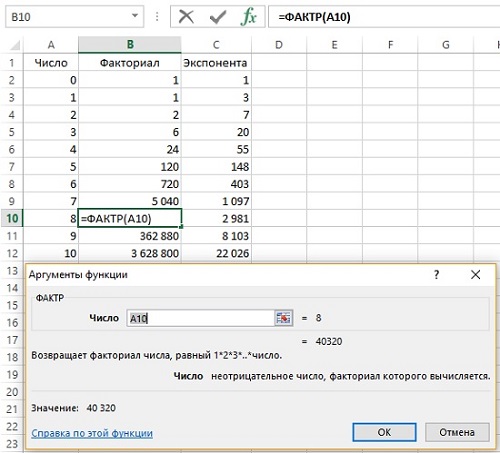 Рис. 3. Расчет числа перестановок без повторений с помощью факториалаПерестановки с повторениямиЕсли в основном n множестве не все элементы разные, то число перестановок будет меньше n! Например, если наше множество состоит из трех яблок и одной груши, то всего возможно 4 перестановки (рис. 4). Груша может быть первой, второй, третьей или четвертой, а яблоки неразличимы).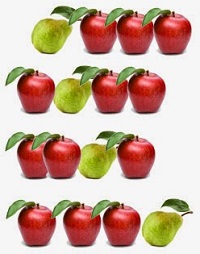 Рис. 4. Перестановки с повторениями (картинка найдена здесь)В общем случае, можно сказать: последовательность длины n, составленная из k разных символов, первый из которых повторяется n1 раз, второй – n2 раз, третий – n3 раз, …, k-й – nk раз (где n1 + n2 + … + nk = n) называется перестановкой с повторениями из n элементов.Пример. Сколько различных пятибуквенных слов можно составить из букв слова «манна»?Решение. Буквы а и н повторяются 2 раза, а буква м один раз.Размещение без повторенийРазмещением из n элементов по m называется упорядоченный набор из m различных элементов, выбранных из n-элементного множества (все элементы множества уникальны; позиции элементов в выборке важны). Число размещений обозначается от arrangement.Например, два элемента из трех можно выбрать и расположить шестью способами (рис. 4):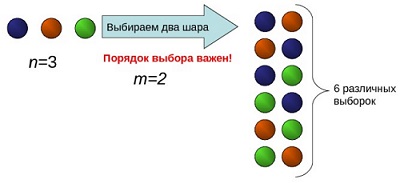 Рис. 5. Размещение без повторений (картинка из презентации)Если m = n количество элементов совпадает с количеством имеющихся мест для размещения. Знаменатель в формуле (4) превращается в 0! = 1. Остается только числитель n! А это – изученная выше перестановка без повторений; см. формулу (1).Название функции в Excel несколько обескураживает. Но... что поделаешь: =ПЕРЕСТ(n;m)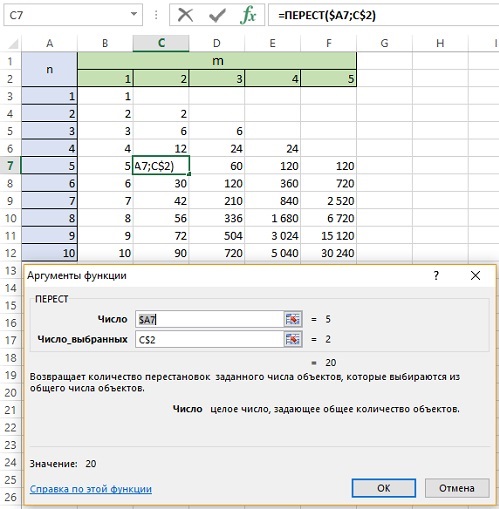 Рис. 6. Размещение без повторений; обратите внимание на смешанные ссылки, которые позволяют протянуть формулу на всю таблицуРазмещение с повторениямиРазмещение с повторениями по смыслу отличается от перестановок с повторением. Перестановки с повторением – это операция над множеством, которое состоит из нескольких видов элементов, так что каждый вид представлен несколькими одинаковыми элементами. Размещение с повторениями – выборки из множества с возвращением выбранного элемента назад перед каждым новым выбором.Например, если у вас множество, включающее грушу, яблоко и лимон, и вам нужно выбрать два элемента, так что после первого выбора вы возвращаете выбранный предмет назад, то существует девять различных комбинаций (рис. 7).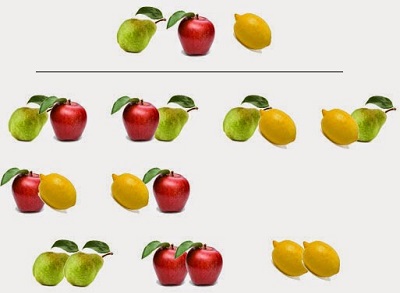 Рис. 7. Размещение с повторениямиВ общем случае размещение с повторениями или выборка с возвращением – это размещение «предметов» в предположении, что каждый «предмет» может участвовать в размещении несколько раз. По правилу умножения количество размещений с повторениями из n по k:Задача. Сколько различных номеров можно составить в одном коде региона?Подсказка. В номере используется 12 букв алфавита, также существующих и в латинском алфавите (А, В, Е, К, М, Н, О, Р, С, Т, У, Х).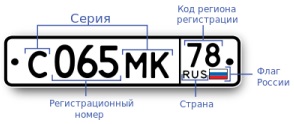 Рис. 8. Номер автомобиляРешение. Можно воспользоваться формулой для размещения с повторениями:Каждую цифру можно выбрать 10 способами, а всего цифр 3, при этом они могут повторяться, и их порядок важен. Каждую букву можно выбрать 12 способами, при этом буквы могут повторяться, и их порядок важен.Сочетания без повторенийСочетаниями из n множества по m элементов называются комбинации, составленные из данных n элементов по m элементов, которые различаются хотя бы одним элементом (в сочетаниях не учитывается порядок элементов).Например, два элемента из 4 сочетаются 6 способами (порядок следования не важен):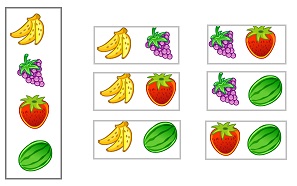 Рис. 9. Сочетания без повторений из 4 по 2Сочетания без повторений образуют знаменитый треугольник Паскаля (рис. 10). В этом треугольнике на вершине и по бокам стоят единицы. Каждое число равно сумме двух расположенных над ним чисел. Строки треугольника симметричны относительно вертикальной оси. Числа в строках, составляющие треугольник Паскаля, являются сочетаниямигде n – номер строки, m – номер элемента в строке, начиная с нулевого. Например, в строке 7: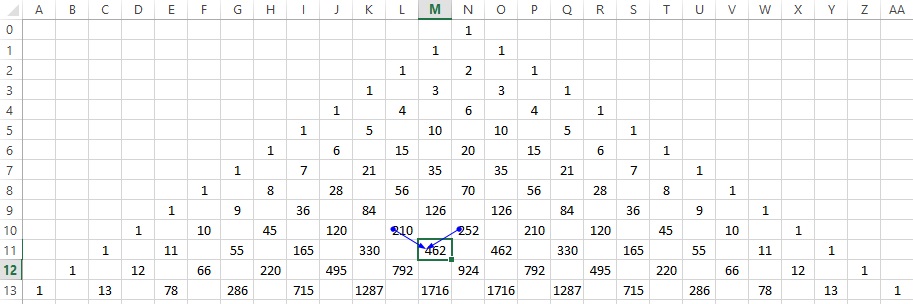 Рис. 10. Треугольник ПаскаляВ Excel используется функция =ЧИСЛКОМБ(n;m).Сочетания с повторениямиСочетания с повторениями по смыслу похожи на размещение с повторениями – это выборки из множества с возвращением выбранного элемента назад перед каждым новым выбором. При этом порядок в выборке не важен.Например, два предмета из четырех можно выбрать 10 способами, если после каждого выбора предмет возвращается назад (рис. 11).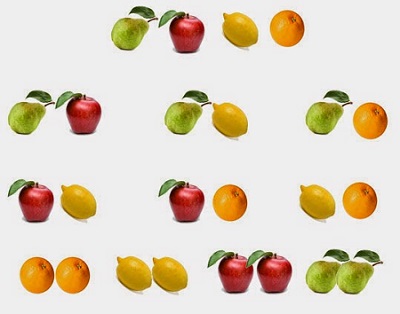 Рис. 11. Сочетания с повторениямиВ общем случае, число сочетаний с повторениями:Для нашего примера с фруктамиВ Excel для подсчета числа сочетаний с повторениями используется функция =ЧИСЛКОМБА(n;m). В нашем примере =ЧИСЛКОМБА(4;2) = 10.